Бланк заявления на выплату материальной поддержки 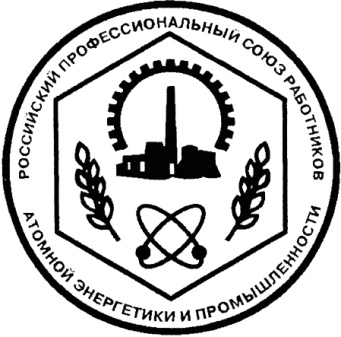 БИТИ НИЯУ МИФИ(заполняется печатными буквами)В цеховую профсоюзную организацию БИТИ НИЯУ МИФИОт студента _______________________________________________________________________________________________				(ФИО полностью)Группы______________________________________________				       (группа)Заявление	Прошу рассмотреть заявление на выдачу мне материальной поддержки от  Правительства г.Москвы и перечислять её на следующий лицевой счет:В связи с тем, что ___________________________________________________________________________________________________________________________________________________________________________							  (категории см. на обороте)О себе сообщаю следующие паспортные данные:Адрес проживания: Номер профсоюзного билета:Контакты:Сведения о родителях (ФИО, место работы, должность)В случае утери карточки и изменения лицевого счета обязуюсь сообщить об этом в ППО НИЯУ МИФИ«___» _______________  20___г.		_________________________/__________________________/								     (подпись)	     	           (расшифровка подписи)IПомимо указанных документов приложить к заявлению ксерокопию        паспорта заявителя (первая страница и страница прописки)Студенты-сироты (Свидетельство о смерти обоих родителей либо документ, подтверждающий лишение родительских прав, либо свидетельство об опекунстве)Студенты-инвалиды (Удостоверение или справка об инвалидности)Студенты, имеющие хронические заболевания (Справка от врача о хроническом заболевании из поликлиники МИФИ)Студенты из неполных семей (Свидетельство о смерти/разводе, паспорт матери/отца-одиночки (со страницами о семейном положении и детьми), справка из бухгалтерии о доходе семьи, справка из жилищно-коммунальной организации по месту жительства)Студенты, имеющие детей (Свидетельство о браке, свидетельство о рождении ребенка, справка из учебного заведения (дотация для этой категории выдается только в том случае, если оба родителя ребенка являются студентами))Студенты из многодетных семей (Свидетельство о рождении всех детей(если ребенок дошкольного возраста), справки с места обучения (если ребенок учится)копия книжки многодетной матери )Студенты – участники военных действий (Удостоверение участника)Студенты, проживающие на загрязненных территориях (Справка либо удостоверение)Студенты, имеющие родителей-инвалидов (Удостоверения либо справка)Студенты, имеющие обоих родителей-пенсионеров (Удостоверения обоих родителей или справки)IIСтуденты, проживающие в общежитии (Справка из паспортного стола общежития)Помимо указанных документов приложить к заявлению ксерокопию        паспорта заявителя (первая страница и страница прописки)Если вам подходят несколько категорий, то на лицевой стороне заявления указать все категории и предоставить документы для всех категорийРимскими цифрами указан приоритет предоставления дотации АПОСНаименование банка:Наименование банка:Наименование банка:Наименование банка:Наименование банка:Наименование банка:Наименование банка:Наименование банка:Наименование банка:Наименование банка:Корреспондентский счет (к/6):Корреспондентский счет (к/6):Корреспондентский счет (к/6):Корреспондентский счет (к/6):Корреспондентский счет (к/6):Корреспондентский счет (к/6):Корреспондентский счет (к/6):Корреспондентский счет (к/6):Корреспондентский счет (к/6):Корреспондентский счет (к/6):Банковский идентификационный код (БИК)Банковский идентификационный код (БИК)Банковский идентификационный код (БИК)Банковский идентификационный код (БИК)Банковский идентификационный код (БИК)Банковский идентификационный код (БИК)Банковский идентификационный код (БИК)Банковский идентификационный код (БИК)Банковский идентификационный код (БИК)Банковский идентификационный код (БИК)Индивидуальный налоговый номер (ИНН)Индивидуальный налоговый номер (ИНН)Индивидуальный налоговый номер (ИНН)Индивидуальный налоговый номер (ИНН)Индивидуальный налоговый номер (ИНН)Индивидуальный налоговый номер (ИНН)Индивидуальный налоговый номер (ИНН)Индивидуальный налоговый номер (ИНН)Индивидуальный налоговый номер (ИНН)Индивидуальный налоговый номер (ИНН)Серия:Номер:Дата выдачи паспорта:Дата выдачи паспорта:Дата выдачи паспорта:Кем выдан паспорт:Кем выдан паспорт:Дата рожденияГражданствоПо паспорту:индекс почтового отделения:Фактически:индекс почтового отделения:Телефон (дом.)E-mail:Телефон (моб.)Другое:Мать:Отец: